 RMW16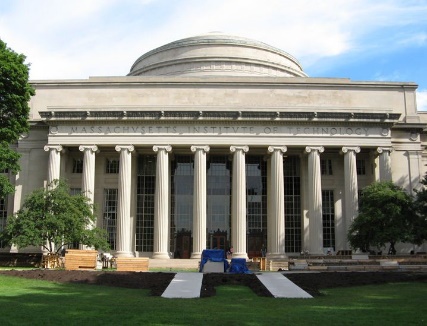 The 16th Workshop on Reactive Metal ProcessingMarch 24 (Fri.) – 25 (Sat.), 2023 @ MIT(After TMS 2023, March 19 (Sun.) – 23 (Thu.), 2023 @ San Diego, California)Organizers:Donald R. Sadoway, 	Massachusetts Institute of TechnologyToru H. Okabe, 	Institute of Industrial Science (IIS), 			The University of TokyoAntoine Allanore, 	Massachusetts Institute of TechnologyShunsuke Yagi, 	IIS, The University of TokyoProgram Coordinators: Takanari Ouchi,	IIS, The University of Tokyo Gen Kamimura,	IIS, The University of TokyoIsaac Oda-Bayliss,	IIS, The University of TokyoJonathan Paras, 	Massachusetts Institute of TechnologySponsors-The Rare Metal Research Workshop, one of the Special Research Groups 
organized by the Foundation for the Promotion of Industrial Science (FPIS)
(RC-40: directed by Prof. T. H. Okabe)-Donation to The University of Tokyo New York Office 
by Dowa Metals & Mining Co., Ltd., Mitsubishi Materials Corporation, 
Sumitomo Metal Mining Co., Ltd., and Tanaka Kikinzoku Kogyo K.K..-	Integrated Research Center for Sustainable Energy and Materials (SUSMAT)-Institute of Industrial Science, The University of Tokyo (IIS UTokyo SYMPOSIUM No.113)http://www.okabe.iis.u-tokyo.ac.jp/core-to-core/rmwThe 16th Workshop on Reactive Metal Processing(IIS UTokyo SYMPOSIUM No.113)March 24 (Fri.) – March 25 (Sat.), 2023, MIT, Cambridge, MATime:- 1st day:	on March 24 (10:00 – 17:00 and Banquet at 18:30)- 2nd day:	on March 25 (10:00 – 14:00)
Refreshments will be served around 9:00 AM on both days.Venue:- Haus Allen Room (MIT)
- Le Méridien Cambridge 
Registration Fee:$200 / personNOTICE: Please prepare to pay the registration fee in cash!Organizers:Prof. Donald R. Sadoway, 	Massachusetts Institute of TechnologyProf. Toru H. Okabe, 	IIS, The University of TokyoProf. Antoine Allanore, 	Massachusetts Institute of TechnologyProf. Shunsuke Yagi, 	IIS, The University of TokyoProgram Coordinators:Takanari Ouchi,	 	IIS, The University of TokyoGen Kamimura, 		IIS, The University of TokyoIsaac Oda-Bayliss, 		IIS, The University of TokyoJonathan Paras, 		Massachusetts Institute of TechnologySponsors:-The Rare Metal Research Workshop, one of the Special Research Group
organized by the Foundation for the Promotion of Industrial Science 
(RC-40: directed by Prof. T. H. Okabe)-Donation to The University of Tokyo New York Office 
by Dowa Metals & Mining Co., Ltd., Mitsubishi Materials Corporation, 
Sumitomo Metal Mining Co., Ltd., and Tanaka Kikinzoku Kogyo K.K..-	Integrated Research Center for Sustainable Energy and Materials (SUSMAT)-Institute of Industrial Science, The University of Tokyo (IIS UTokyo SYMPOSIUM No.113)Contact:Isaac Oda-Bayliss, IIS, The University of Tokyo E-mail: aisaku-oda@g.ecc.u-tokyo.ac.jpWorkshop ProgramDay 1 									  Morning, March 24 (Friday), 2023 @ Haus Allen Room (MIT)9:00 – 10:00	Coffee & Breakfast Service10:00 – 10:10	Opening RemarksProf. Antoine Allanore	
Massachusetts Institute of TechnologySession Chair: Prof. Antoine Allanore10:10 – 10:40	Aluminium-sulfur Battery for Long-duration Stationary Power DeliveryDonald R. SadowayMassachusetts Institute of Technology10:40 – 11:00	BreakSession Chair: Dr. Takanari Ouchi11:00 – 11:30	Recent Development of Positive Electrode Active Materials for Magnesium Rechargeable BatteriesShunsuke YagiIIS, The University of Tokyo11:30 – 12:00	Sulfidation Chemistry for Materials ProcessingCasper StinnMassachusetts Institute of Technology12:00 – 13:00	LunchSession Chair: Prof. Geir Martin Haarberg13:00 – 13:30	Anodic Electrochemical Deposition and Its ApplicationTakanari Ouchi
The University of Tokyo13:30 – 14:00	Aluminum Production with Oxygen Evolving Inert Anodes: Some Recent DevelopmentsGuðrún SævarsdóttirReykjavik University, NTNU14:00 – 14:20	Photo & BreakSession Chair: Dr. Gen Kamimura14:20 – 15:20	3-min Short Presentation by Poster Presenters 15:20 – 16:20	Poster Session at the Haus Room and Allen Room at Building 3618:00 –	Reception	@ Le Méridien Cambridge18:30 –	Banquet		@ Le Méridien CambridgeDay 2 					                       Morning, March 25 (Saturday), 2023 @ Haus Allen Room (MIT)9:00 – 10:00	Coffee & Breakfast Service10:00 – 10:10	Opening RemarksProf. Shunsuke YagiIIS, The University of TokyoSession Chair: Prof. Shunsuke Yagi10:10 – 10:40	A Magnesium Clean Energy Ecosystem VisionAdam C. Powell IVWorcester Polytechnic Institute10:40 – 11:00	BreakSession Chair: Prof. Adam C. Powell IV11:00 – 11:30	Proposal for Mg Production in Japan
Toshihide Takenaka 
Kansai University11:30 – 12:00	Electrowinning of Aluminium and Carbon FootprintGeir Martin HaarbergNTNU12:00 – 12:10	Information for the Next RMWProf. Toru H. OkabeIIS, The University of Tokyo12:10 – 12:20 	Closing Remarks                Prof. Donald R. Sadoway                Massachusetts Institute of Technology12:20 – 13:30	Lunch13:30 –		Laboratory Tour (for applicants)List of Poster Presentations	                      1. 	Investigation of α-MnO2 cathode in Magnesium Rechargeable Batteries
Isaac Oda-Bayliss1,2, Shunsuke Yagi2,
1Department of Materials Engineering, Graduate School of Engineering, The University of Tokyo,2Institute of Industrial Science, The University of Tokyo2.	Metal Leaching and Multiple Effect Distillation for Neodymium Magnet Recycling
Chinenye Chinwego1, Emmanuel Offei Opoku1, 
1Worcester Polytechnic Institute3.	Study of Diaphragm Material used in Na-Zn Liquid Metal battery (LMB) for Stationary Energy Storage
Cathrine KW Solem1, Karen S. Osen1, Wojciech Gebarowski1, Henrik Gudbrandsen1, Ole S. Kjos1, Camilla Sommerseth1,
1SINTEF4.	Recovery of precious metals from scraps using electrochemical anodic deposition in molten salt electrolyte
Yuka Kujiraoka1,2, Takanari Ouchi2, Toru H. Okabe2, 
1Department of Materials Engineering, Graduate School of Engineering, The University of Tokyo,2Institute of Industrial Science, The University of Tokyo5.	 Electrochemical recovery of Au and Ag from ore deposits using innovative Deep Eutectic Solvent ionic liquids
Gøril Jahrsengene1, Zhaohui Wang1, Ana Maria Martinez1,
1SINTEF6.	Electrochemical Reduction of Iron Oxide for the Valorizing the Iron Fuel Cycle
Akmal Irfan Majid1, 
1Eindhoven University of Technology7.	Optimization of Ni Electrodeposition for Alkaline Water Electrolyzers
Yukihiro Takahashi1,
1Norwegian University of Science and Technology (NTNU)8.	Recent technological developments for liquid displacement battery
Kashif Mushtaq1,
1LEPABE, University of Porto, Portugal9.	Fundamental Study on Effects of Impurity on Zinc Electrowinning in Alkaline Bath
Akihiro Kishimoto1, 
1Department of Materials Science and Engineering, Kyoto UniversityList of Poster Presentations	                                            10.	Anodic Behavior of MoSi2 Containing Nb in MgCl2-NaCl-CaCl2 Molten Salt
Shunsuke Irie1, 
1Kansai University Graduate School11.	Liquid metal Si deposition in molten CaCl2 with the different molar ratio of CaO to SiO2
Kosei Takahashi1,
1Graduate School of Science and Engineering, Kansai University, Japan12.	Effect of impurities on Mg Metal Deposition in Molten Salt Electrolysis
Tatsuya Sasaki1,
1Kansai University Graduate School13.	Advances in Magnesium Primary Production by Reactive Cathode Molten Salt Electrolysis with G-METS Distillation
Zujian Tang1, Daniel McArthur Sehar1,
1Worcester Polytechnic Institute14.	Numerical Modeling of Silicon Electrodeposition
Aditya Moudgal1,
1Worcester Polytechnic Institute15.	Aluminum Electrolysis with Vertical Inert Electrodes – Recent Developments
Daníel Þór Gunnarsson1,2, Guðmundur Gunnarsson2, Jón Hjaltalín Magnússon3, Kamaljeet Singh1, Rauan Meirbekova2, Roman Düssel4, Gudrun Sævarsdóttir1
1Reykjavík University	2IceTec	3Arctus Aluminium4 TRIMET Aluminium SE16.	Investigation of Steel production via the Sulfide pathway
Kimaya P Suryarao1,
1Massachusetts Institute of Technology (MIT)17.	LiF-BeF2 Electrochemistry and Surrogate Materials Selection
Nathan Bradshaw1,
1Massachusetts Institute of Technology (MIT)18.	MHD modelling of electric arcs in Submerged Arc Furnaces for Silicon Production
Hákon Valur Haraldsson1, Gudrun Sævarsdóttir1, Yonatan Afework Tesfahunegn1,
1Reykjavik University and NTNUHistory of RMW                                               2006	The 1st Workshop on Reactive Metal Processing (RMW1)	March 17 (Fri.) - March 19 (Sat.), Cambridge, MIT2006	The 2nd Workshop on Reactive Metal Processing (RMW2)	November 16 (Thurs.) - November 17 (Fri.), Tokyo, The University of Tokyo2007	The 3rd Workshop on Reactive Metal Processing (RMW3)	March 2 (Fri.) - March 3 (Sat.), Cambridge, MIT2008	The 4th Workshop on Reactive Metal Processing (RMW4)		March 14 (Fri.) - March 15 (Sat.), Cambridge, MIT2010	The 5th Workshop on Reactive Metal Processing (RMW5)	February 18 (Thurs.) - February 19 (Fri.), Seattle, Red Lion Hotel on 5th Avenue2011	The 6th Workshop on Reactive Metal Processing (RMW6)	March 4 (Fri.) - March 5 (Sat.), Pasadena, Caltech2012	The 7th Workshop on Reactive Metal Processing (RMW7)	March 16 (Fri.) - March 17 (Sat.), Cambridge, MIT2013	The 8th Workshop on Reactive Metal Processing (RMW8)	March 8 (Fri.) - March 9 (Sat.), Cambridge, MIT2014	The 9th Workshop on Reactive Metal Processing (RMW9)	February 21 (Fri.) - February 22 (Sat.), Pasadena, Caltech2015	The 10th Workshop on Reactive Metal Processing (RMW10)	March 20 (Fri.) - March 21 (Sat.), Cambridge, MIT2016	The 11th Workshop on Reactive Metal Processing (RMW11)February 19 (Fri.) - February 20 (Sat.), Cambridge, MIT2017	The 12th Workshop on Reactive Metal Processing (RMW12)	March 3 (Fri.) - March 4 (Sat.), Cambridge, MIT2018	The 13th Workshop on Reactive Metal Processing (RMW13)	March 16 (Fri.) - March 17 (Sat.), Cambridge, MIT2019	The 14th Workshop on Reactive Metal Processing (RMW14)	March 15 (Fri.) - March 16 (Sat.), Cambridge, MIT2020    The 15th Workshop on Reactive Metal Processing (RMW15)        February 28 (Fri.) - February 29 (Sat.), San Diego, UC San Diego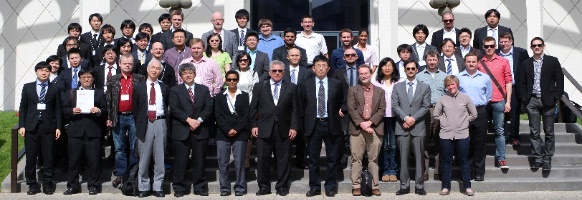 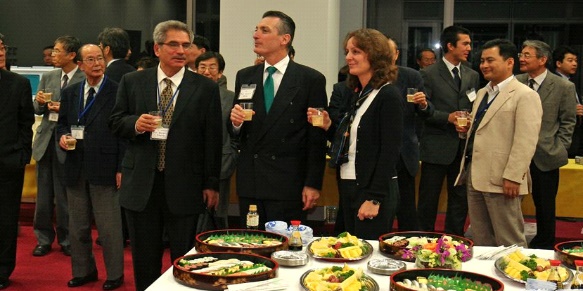 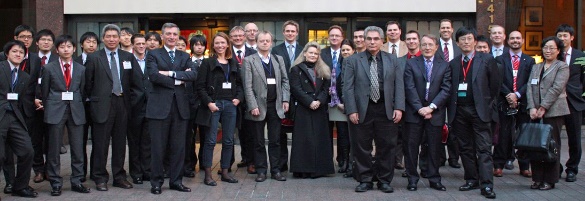 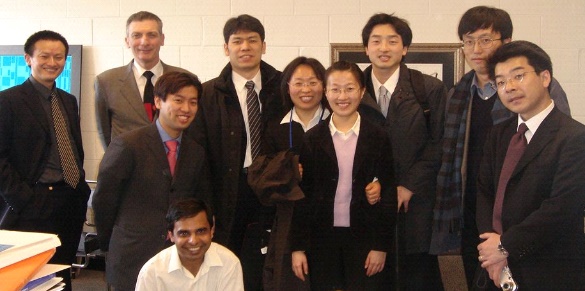 List of Participants                                              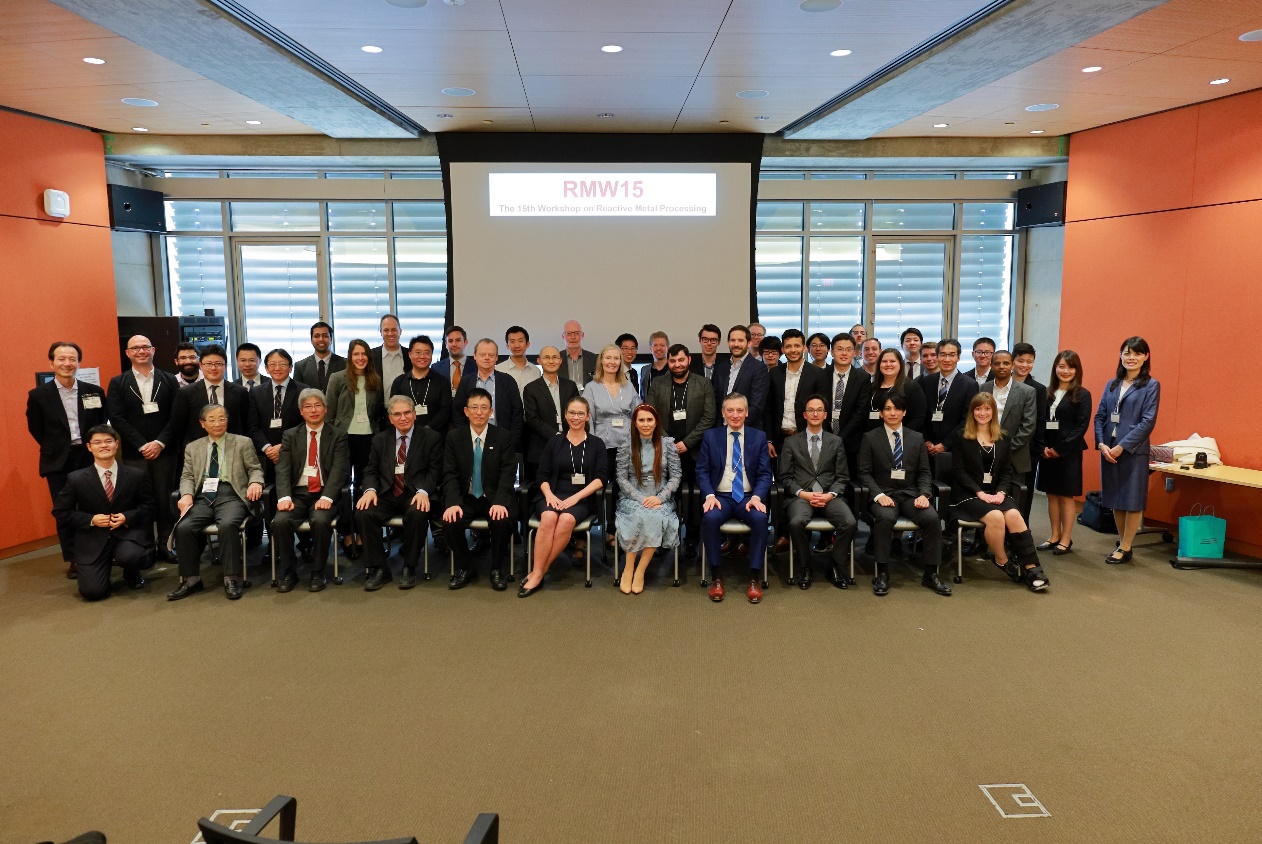 List of Participants                                              Venue Details                                              Workshop:Haus Allen RoomBuilding 36, Room 462 (4th floor)50 Vassar St, Cambridge, MA 02139Interactive Campus Map available at: http://whereis.mit.edu/Banquet:Le Méridien Boston Cambridge20 Sidney St, Cambridge, MA 02139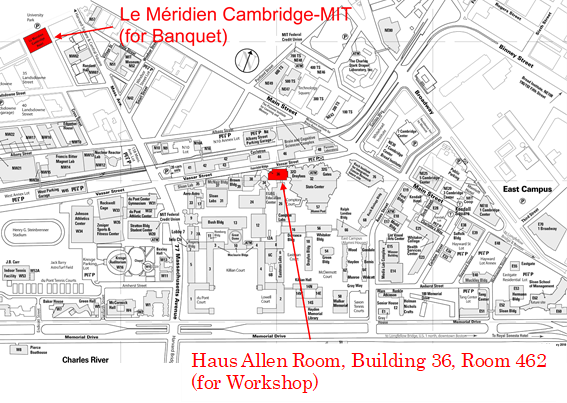 Adam C. Powell IVAssociate ProfessorWorcester Polytechnic InstituteAditya MoudgalGraduate StudentWorcester Polytechnic Institute Akihiro KishimotoAssistant ProfessorKyoto UniversityAkmal Irfan MajidPhD StudentEindhoven University of TechnologyAlex GrantCEOMagratheaAntoine AllanoreProfessorMITAva WaitzGraduate Research AssistantMITAyaka SakamotoAdministrative StaffIIS, The University of TokyoBrandon VelasquezPhD StudentReykjavik UniversityCaspar StinnPhD CandidateMITCathrine KW SolemResearch ScientistSINTEFCharles BouryPhD StudentMITChinenye ChinwegoPhD CandidateWorcester Polytechnic InstituteDaniel McArthur SeharPhD StudentWorcester Polytechnic InstituteDaníel Þór GunnarssonMasters StudentReykjavik UniversityDonald SadowayChief ScientistSadoway LabsEmmanuel OffeiMasters StudentWorcester Polytechnic InstituteEthan Benderly-KremenPhD CandidateAllanore Research GroupGeir Martin HaarbergProfessorNTNUGen KamimuraResearch AssociateIIS, The University of TokyoGøril JahrsengeneResearch ScientistSINTEFGudrun SaevarsdottirProfessorReykjavik University and NTNUHákon Valur HaraldssonPhD StudentReykjavik University and NTNUHaley WilliamsPhD StudentUC BerkeleyHiroyuki IwasakiTechnical AdvisorKINA CorporationIsaac Oda-BaylissMasters StudentIIS, The University of TokyoJacob BrownCTOMagratheaJonathan ParasPhD StudentMITJumpei MatsumuraResearch ScientistJapan Aviation Electronics Industry, Ltd. (IIS)Kamaljeet SinghPhD StudentReykjavik University and NTNUKashif MushtaqPost-doc ResearcherLEPABE, University of PortoKimaya P SuryaraoResearch AssistantMITKosei TakahashiGraduate StudentKansai University Graduate SchoolLucas MardenInternMagrathea MetalsMasatoshi UenoManaging DirectorKomatsuNathan BradshawPhD StudentMITPorter BowenUndergraduate researcherMITRagnhild E. AuneProfessorNTNURaluca O. ScarlatAssistant ProfessorUC BerkeleyRochelle ZordichIndustry AdvisorWPI EMRG Shinya SuzukiResearch ScientistIIS, The University of TokyoShunsuke IrieGraduate StudentKansai University Graduate SchoolShunsuke YagiAssociate ProfessorIIS, The University of TokyoTakanari OuchiLecturerIIS, The University of TokyoTatsuya SasakiGraduate StudentKansai University Graduate SchoolTomás Villalon Jr.CTO, Co-FounderPhoenix TailingsToru H. OkabeProfessorIIS, The University of TokyoToshihide TakenakaProfessorKansai UniversityYonatan Afework TesfahunegnResearch ScientistReykjavik UniversityYuhei TeradaAdministrative StaffIIS, The University of TokyoYuka KujiraokaGraduate StudentIIS, The University of TokyoYukihiro TakahashiPhD CandidateNTNUZachary K AdamsGraduate Research AssistantMITZujian TangPhD StudentWorcester Polytechnic Institute